                                                                             Registration 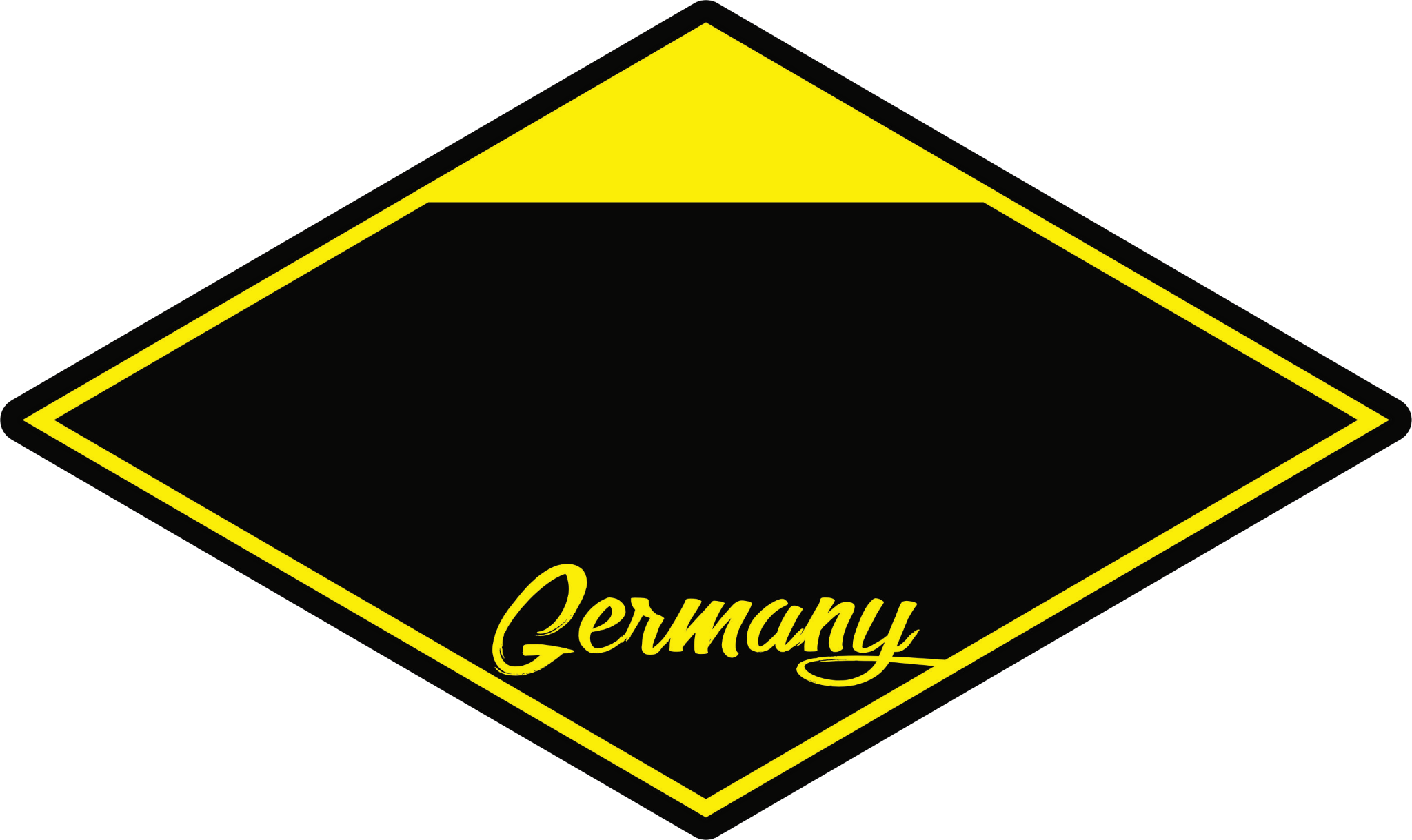 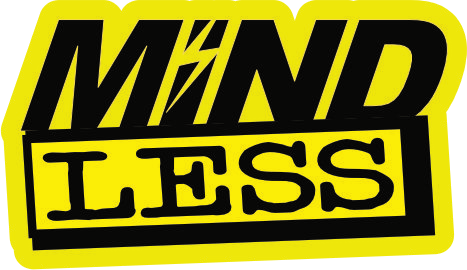 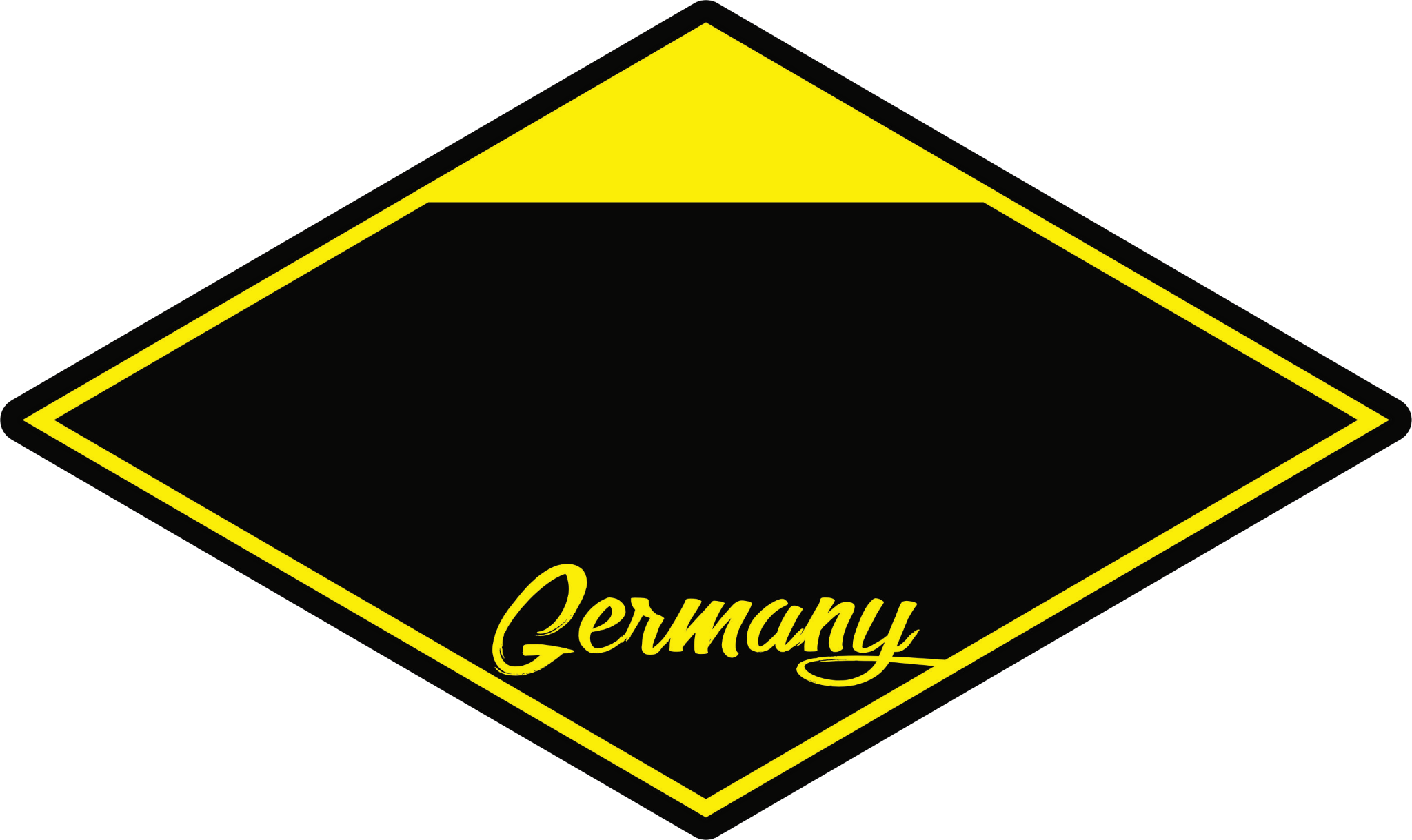 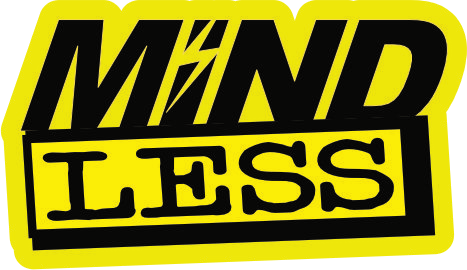 Participation is at your own risk. All participants undertake to exclude any liability to the organizer and the organization when registering. With my signature, I still commit myself to an inspection of the route, before the first Use of the race track. With my signature I declare my participation in the European Championship of Pitbike. Since there is a new GDPR since May 25, 2018, we have to inform you that photo and video material will be made at this event. Entry fee: 125,00 €Event in Neiden (MSC Pflückuff)Date 08-09-10 SeptemberFirst Name / Last Name ___ Address_______________________________________  Telephone_______________________________________ Mail                                _______________________________________ Team/ Bike                     _______________________________________ Start number ____ *Transponder number (deposit 10 €) ___ Return ___Class classification measured wheel size at the rear wheel maximum Kids from 1.7.2008 and younger (cut-off date 30.6.)___________________                                   ___________________________________ Date, place Signature or legal guardian*To be filled in by the organizerBorn onKidsKidsKidsLimitedLimitedLimitedJapaneseJapaneseJapaneseOpenOpenOpen